08.04.2020 г.Тема занятия:1. Служебные части речи. Предлог как часть речи.2. Союз как часть речи.Задание.Законспектируйте лекцию в тетрадь, отфотографируйте работу и отправьте на мой адрес ВКонтакте.1.«Предлог»Предлог — служебная часть речи, которая выражает зависимость одних слов (существительного, числительного и местоимения) от других слов в словосочетании и предложении. Предлоги могут выражать различные отношения. Наиболее распространенные:пространственные: жить в городе, недалеко от дома, встреча около театра:временные: прогулка перед сном, отдых на каникулах, пришёл около полудня;причинные: пропустил из-за болезни, побледнел от страха;целевые: лекарство от головной болиНекоторые предлоги могут употребляться с различными падежами, другие — только с одним. Предлоги с и по могут употребляться с тремя падежами каждый (сбежал с лестницы — р.п., размером с орех — в.п., пришёл с другом — т.п.; ошибся по невнимательности — д.п., вошёл в воду по пояс — в.п., сделал по истечении срока — п.п.).Предлоги могут быть простыми (состоят из одного слова: к, у, около) и составными (состоят из двух и более слов: несмотря на, в течение, в связи с). Предлоги, образованные от двух других предлогов, считаются простыми, так как пишутся через дефис (из-за, из-под, по-над, по-за).Производные предлогиПредлоги делятся на производные и непроизводные. Производные предлоги образованы от самостоятельных частей речи, при этом самостоятельные части речи утрачивают своё лексическое значение и морфологические признаки.Образование производных предлогов:Непроизводные предлоги не образованы от самостоятельных частей речи: без, в, до, для, над, о, при, про, с, у, через и др.Многие непроизводные предлоги могут употребляться с разными падежами. Производные предлоги употребляются обычно с каким-то одним падежом. Например, предлог благодаря употребляется только с дательным падежом и выражает только причинные отношения: справился благодаря друзьям.Следует запомнить!Нельзя употреблять предлог благодаря, если речь идёт о причинах, вызвавших отрицательные последствия. Вместо Благодаря дождю праздник не состоялся нужно сказать Из-за дождя праздник не состоялся.В сочетаниях с предлогом по (= после) употребляется существительное в предложном падеже: по окончании, по прибытии, по приезде, по истечении, по предъявлении.Некоторые предлоги имеют антонимы: из — в (из школы — в школу), с — на (взять с полки — поставить на полку). Другие предлоги могут быть синонимичны друг другу. Например, предлоги в и на, выражающие пространственные отношения в сочетаниях с предложным падежом: жить в Сибири — жить на Урале, ехать в поезде — ехать на трамвае, отдыхать в лесу — отдыхать на озере, учиться в школе — учиться на курсах.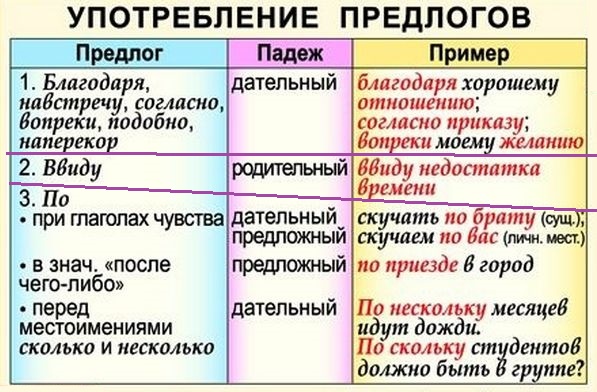 Практическое задание.Прочитайте и восстановите текст, вставьте предлоги. Выясните, на службе у каких частей речи предлоги находятся?… базарную площадь идет полицейский надзиратель Очумелов … новой шинели и … узелком … руке. …. ним шагает рыжий городовой … решетом, доверху наполненным конфискованным крыжовником. Кругом тишина... …. площади ни души... Открытые двери лавок и кабаков глядят …. свет божий уныло, как голодные пасти; …. них нет даже нищих.Прочитайте текст. Найдите в тексте все предлоги и подчеркните их. Очумелов делает полуоборот налево и шагает к сборищу. Около самых ворот склада, видит он, стоит вышеописанный человек в расстегнутой жилетке и, подняв вверх правую руку, показывает толпе окровавленный палец. На полупьяном лице его как бы написано: "Ужо я сорву с тебя, шельма!", да и самый палец имеет вид знамения победы. В этом человеке Очумелов узнает золотых дел мастера Хрюкина. В центре толпы, растопырив передние ноги и дрожа всем телом, сидит на земле сам виновник скандала - белый борзой щенок с острой мордой и желтым пятном на спине. В слезящихся глазах его выражение тоски и ужаса.	2.	«Союз как часть речи»Союз — служебная часть речи, которая связывает однородные члены и простые предложения в составе сложного. В зависимости от своей роли союзы делятся на сочинительные и подчинительные.Сочинительные союзы могут связывать:а) однородные члены в простом предложении: Звёзды меркнут и гаснут (Н. Некрасов); То справа, то слева, то позади слышался гул падающих стволов (К. Паустовский);б) равноправные простые предложения в составе сложного (сложносочинённого): Молодые листья лепетали, да зяблики кое-где пели, да горлинки ворковали всё на одном и том же дереве (И. Тургенев); То дождь зарядит с утра, то вдруг мокрый снег полетит.Подчинительные союзы связывают в составе сложного (сложноподчинённого) предложения такие простые предложения, из которых одно подчинено по смыслу другому, т.е. от одного предложения (главного) можно поставить вопрос к другому (зависимому): В сотый раз я пожалел, (о чём?) что не родился художником (К. Паустовский); Надо поставить свою жизнь в такие условия, (какие?) чтобы труд был необходим (А. Чехов).Также союзы делятся на простые (состоят из одного слова: а, и, но, или, как, когда, едва, чтобы) и составные (состоят из нескольких слов: ввиду того что, вследствие того что, несмотря на то что, для того чтобы).Группы сочинительных союзовИногда выделяют также группу присоединительных союзов (тоже, также, да и, причём, притом: присоединяют дополнительную информацию) и группу пояснительных союзов (то есть, а именно, или в значении то есть).Группы подчинительных союзовОтличия союзов и союзных слов от омонимичных частей речи.                                     Морфологический разбор союза.План разбора1. Часть речи. Общее значение.2. Морфологические признаки:Сочинительный или подчинительный.Простой или составной.Неизменяемое слово.Образец разбора: Мы все должны любить своё отечество, потому что здесь мы получили жизнь, впервые увидели свет (А.Н. Толстой).Устный разборПотому что — союз. Соединяет части сложного предложения: Мы все должны любить своё отечество, (почему?) потому что здесь мы получили жизнь. Имеет морфологические признаки: подчинительный, составной. Неизменяемое слово. Не является членом предложения.Письменный разборПотому что — союз.— = , потому что — =.Морф, признаки: подчин., составн.Выполните практическое заданиеУкажите предложение с союзом зато:
1.За(то) сестра Таня всегда отличалась на сцене, играя на разных любительских спектаклях.
2. Не за(то) волка бьют, что сер, а за(то), что овцу съел.
3. Спрячься за(то) дерево.

 Укажите предложение с местоимением и частицей бы:
1. Все их усилия направлены были на то, что(бы) посеять пшеницу.
2. И что(бы) она ни делала, за что(бы) она ни принималась - всё выходит у неё красиво.
3.Что(бы) вода текла – камень сдвинь руками.Укажите предложение с союзом также:
1. Не уметь ценить своё время так(же) неудобно, как и не уметь читать и писать
2. Молод тот, кто вечером чувствует себя так(же), как утром.
3. Учился он так(же) хорошо. В каком предложении оба выделенных слова пишутся слитно?
1. Что(бы)  воспитать щенка, необходимо много усилий, за(то) сколько радости он вам доставит!
2. Младший сын так(же) любит книги, как и все в нашей семье, по(этому)  у нас не возникло сомнения в том, что подарить ему в день рождения.

3. Что(бы) рыбка клевала так(же) хорошо, как вчера, я накопал свежих червей.
4. Я благодарю Вас, а так(же) Вашего секретаря за(то), что мне дали возможность изучить этот проект.  РЕКОМЕНДУЕМАЯ ЛИТЕРАТУРАДля студентовАнтонова Е.С., Воителева Т.М. Русский язык: пособие для подготовки к ЕГЭ: учебн. пособие для нач. и сред. проф. образования. – М.: 2012Антонова Е.С., Воителева Т.М. Русский язык: учебник для учреждений нач. и сред. проф. образования. – М.: 2012Воителева Т.М. Русский язык: учебник для 10 класса общеобразовательной школы. – М.: 2014Воителева Т.М. Русский язык: учебник для 11 класса общеобразовательной школы. – М.: 2014Воителева Т.М. Русский язык: сборник упражнений: учеб. пособие для нач. и сред. проф. образования. – М.: 2013Гольцова Н.Г., Мищерина М.А., Шамшин И.В. Русский язык. 10-11 классы. – М.: 2013СловариГорбачевич  К.С.  Словарь  трудностей  современного  русского  языка.  –СПб. 2003Граудина Л.К., Ицкович В.А., Катлинская Л.П. Грамматическая правильность русской речи. Стилистический словарь вариантов. – 2-е изд., испр. и доп. – М.: 2001Крысин Л.П. Толковый словарь иноязычных слов. — М.: 2008 Лекант П.А., Леденева В.В. Школьный орфоэпический словарь русскогоязыка. – М.: 2005 Львов В.В. Школьный орфоэпический словарь русского языка. – М.: 2004.Ожегов С.И. Словарь русского языка. Около 60 000 слов и фразеологических выражений. – 25-е изд., испр. и доп. /Под общей ред. Л.И. Скворцова. – М.: 2006Русский орфографический словарь: около 180 000 слов / Российская академия наук. Институт русского языка им. В. В. Виноградова / О.Е. Иванова, В.В. Лопатин (отв. ред.), И.В. Нечаева, Л.К. Чельцова. — 2-е изд., испр. и доп.—М.: 2004Скворцов Л.И. Большой толковый словарь правильной русской речи. –М.: 2005Ушаков Д.Н., Крючков С.Е. Орфографический словарь. – М.: 2006.Через дефис, слитно или раздельно? Словарь-справочник русского языка / Сост. В.В. Бурцева. – М.: 2006Фразеологический словарь русского языка / Д. Э. Розенталь, В. В. Краснянский. — М.: 2011Интернет - ресурсы http://eor.it.ru/eor/ - учебный портал по использованию ЭОРhttp://www.ruscorpora.ru/– Национальный корпус русского языка – информационно-справочная система, основанная на собрании русских текстов в электронной формеhttp://russkiyjazik.ru/– Энциклопедия «Языкознание» http://etymolog.ruslang.ru/– Этимология и история русского языка http://rus.1september.ru/ – Электронная версия газеты «Русский язык».Сайт для учителей «Я иду на урок русского языка» www.uchportal.ru/ – Учительский портал. Уроки, презентации,контрольные работы, тесты, компьютерные программы, методические разработки по русскому языку и литературеwww.Ucheba.com/ – Образовательный портал «Учеба»: «Уроки»(www.uroki.ru)www.metodiki.ru – «Методики»; www.posobie.ru –« Пособия»www.it-n.ru/communities.aspx?cat_no=2168&tmpl=com/–Сеть творческихучителей. Информационные технологии на уроках русского языка и литературыhttp://www.prosv.ru/umk/konkurs/info.aspx?ob_no=12267/– Работы победителей конкурса «Учитель – учителю» издательства «Просвещение»http://spravka.gramota.ru – Справочная служба русского языка http://slovari.ru/dictsearch – Словари. ру. http://www.gramota.ru/class/coach/tbgramota– Учебник грамоты http://www.gramota.ru/– Справочная служба http://gramma.ru/EXM– Экзамены. Нормативные документыhttp://learning-russian.gramota.ru – Электронные пособия по русскому языку для школьниковОт наречияОт существительногоОт деепричастияВпереди, вдоль, внутри, мимо, напротив, около, посреди, после, навстречу, прежде, подобно, согласно, рядом с и др.Путём, вследствие, в течение, в продолжение, во время, за исключением, ввиду, в виде, насчёт, наподобие, по причинеБлагодаря, включая, исключая, спустя, судя по, начиная с, несмотря на, невзирая на, не считая и др.ГруппаСоединительныеПротивительныеРазделительныеСоюзыи, да (= и), не только…но и, как…так иа, но, да (= но), однако (же), затоили, или…или, либо, то…то, не то…не тоСвязывает однородные членыНе только в июле, но и в августе стоит тёплая погода.Я не отдохнул, зато успел подготовиться к зачёту.Это надо сделать или сегодня, или завтра.Связывает равноправные предложенияНе только дети играли в футбол, но и взрослые охотно к ним присоединились.Весь день было жарко, зато вечером началась сильная гроза.Или ты выполнишь обещание, или тебе не будут больше доверять.Группа (вопрос от главного предложения)СоюзыПример1. Причинные (почему?)Потому что, оттого что, так как, ввиду того что, благодаря тому что, в связи с тем чтоБлагодаря тому что в долине хорошие леса, там сохранились и звери.2. Целевые (зачем?)Чтобы (чтоб), для того чтобы, с тем чтобы, дабыДля того чтобы соединиться с товарищами, нам нужно переплыть реку.3. Временные (когда?)Когда, едва, лишь, лишь только, пока, прежде чем, после того как, в то время какЛишь только я вошёл, часы пробили восемь.4. Условные (при каком условии?)Если (бы), раз, ли, как скоро, коли, ежели, когда, коль скороКогда бы не было в мире зависти, не было бы и войн.5. Сравнительные (как?)Как, будто, словно, как будто, точно, подобно тому какПрироду надо беречь, как мы бережём свою жизнь.6. Изъяснительные (вопрос косвенного падежа)Что, чтобы, какВсе просили его, чтобы он спел. Ей часто говорили, что она очень хороша.7. Уступительные (вопреки чему?)Несмотря на то что, как ни, хотя, даром чтоКак ни грустно, а надо расставаться.Союзы и союзные словаОмонимичные части речиоттого(= потому: Оттого я такая грустная. — Потому я такая грустная.)от того(сочетание предлога с местоимением:От того берега трудно отплыть.)притом, причем (= причем = притом, к тому же)(Он глупый и притом наглый. Он опоздал, причем сделал это нарочито.)при том, при чем (сочетание предлогов с местоимениями:При том клубе обязательно должна быть танцевальная секция.)итак(= следовательно, значит) (выступает в значении вводного слова: Итак, решение принято.)и так (= но так) (сочетание союза и наречия, которое можно переставить в другое место: И так он поступает каждый раз. — Он поступает так каждый раз.)затем(= с какой целью: Затем и пришел, чтобы все узнать.)за тем(сочетание предлога и местоимения: Река виднелась за тем поворотом.)зачем(= для чего: Зачем судить так строго.)за чем(сочетание предлога с местоимением: За чем пойдешь, то и найдешь.)почему(= отчего: Почему все не так?)по чему(сочетание предлога с местоимением: По чему я скучаю, так это по бабушкиным сказкам.)Союзы и союзные словаОмонимичные части речипосему(= поэтому. Посему мы приняли такое решение.)по сему (устар.) (сочетание предлога с местоимением: По сему торжественному поводу мы и собрались.поэтому(= из-за этого: Была плохая погода, поэтому поход пришлось перенести.)по этому(сочетание местоимения с предлогом: По этому пути двигаться намного проще.)почем(= по какой цене, просторечное: Почем сейчас хлеб?)по чем(сочетание предлога с местоимением: Били по чем попало.)потому(= оттого: У меня ничего не получается, потому и настроение плохое.)по тому(сочетание предлога с местоимением: По тому учебнику заниматься невозможно.)